Глава Старонижестеблиевского  сельского поселения Красноармейского района                                                                          В.В. Новак                                 Приложение 1УТВЕРЖДЕНОраспоряжением администрацииСтаронижестеблиевскогосельского поселенияКрасноармейского районаот ___________ № ______ПОЛОЖЕНИЕО проведении ежегодного месячника оборонно-массовой и военно - патриотической работы в Старонижестеблиевском сельском поселении Красноармейского района	Настоящее Положение определяет порядок проведения ежегодного месячника оборонно - массовой и военно - патриотической работы с гражданами, проживающими на территории Красноармейского района.1.Цель и задачи	1. Содействие в организации и проведении военно - патриотического воспитания молодёжи.	2. Объединение усилий органов исполнительной власти Старонижестеблиевского сельского поселения Красноармейского района с общественными организациями по патриотическому воспитанию подростков и молодёжи.	3. Популяризация технических и военно - прикладных видов спорта.	4. Общее руководство подготовкой и проведением месячника возлагается на организационный комитет по проведению подготовки месячника оборонно -массовой и военно - патриотической работы.	           2. Порядок проведения	Мероприятия месячника оборонно- массовой и военно- патриотической работы проводятся в четыре этапа:	Первый этап включает:	1) заседание организационного комитета по проведению месячника оборонно-массовой и военно-патриотической работы. Разработка плана мероприятий.	Второй этап:	1) проведение массовых военно- патриотических и спортивных мероприятий (линейки, встречи, уроки мужества, праздники, соревнования и т.д.) (22 января-23 февраля).Заместитель главыСтаронижестеблиевского сельского поселенияКрасноармейского района		           	           	       Е.Е. ЧерепановаПриложение 2УТВЕРЖДЕНраспоряжением администрацииСтаронижестеблиевскогосельского поселенияКрасноармейского районаот ___________ № ______СОСТАВорганизационного комитета по подготовке и проведению месячникаоборонно – массовой и военно – патриотической работыЗаместитель главыСтаронижестеблиевского сельского поселенияКрасноармейского района		           	           	       Е.Е. ЧерепановаПриложение 3УТВЕРЖДЕНраспоряжением администрацииСтаронижестеблиевскогосельского поселенияКрасноармейского районаот ___________ № ______ПЛАНмероприятий месячника оборонно – массовой и военно – патриотической работыв Старонижестеблиевском сельском поселении Красноармейского районаЗаместитель главыСтаронижестеблиевского сельского поселенияКрасноармейского района		           	           	       Е.Е. Черепанова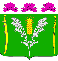 АДМИНИСТРАЦИЯСТАРОНИЖЕСТЕБЛИЕВСКОГО СЕЛЬСКОГО ПОСЕЛЕНИЯ КРАСНОАРМЕЙСКОГО РАЙОНАРАСПОРЯЖЕНИЕАДМИНИСТРАЦИЯСТАРОНИЖЕСТЕБЛИЕВСКОГО СЕЛЬСКОГО ПОСЕЛЕНИЯ КРАСНОАРМЕЙСКОГО РАЙОНАРАСПОРЯЖЕНИЕАДМИНИСТРАЦИЯСТАРОНИЖЕСТЕБЛИЕВСКОГО СЕЛЬСКОГО ПОСЕЛЕНИЯ КРАСНОАРМЕЙСКОГО РАЙОНАРАСПОРЯЖЕНИЕ«__19___»__01___2024 г.№ __3-р_____станица Старонижестеблиевскаястаница Старонижестеблиевскаястаница СтаронижестеблиевскаяО месячнике оборонно-массовой и военно-патриотической работы в Старонижестеблиевском сельском поселенииКрасноармейского района в 2024 годуВ целях организованной подготовки и проведения мероприятия месячника оборонно-массовой и военно-патриотической работы в Старонижестеблиевском сельском поселении Красноармейского района:1. Организовать и провести с 22 января по 23 февраля 2024 года в Старонижестеблиевском сельском поселении Красноармейского района месячник оборонно-массовой и военно-патриотической работы.2. Утвердить:2.1. Положение о проведении месячника оборонно-массовой и военно-патриотической работы в Старонижестеблиевском сельском поселении Красноармейского района (приложение 1)2.2. Состав организационного комитета по подготовке ежегодного месячника оборонно-массовой и военно-патриотической работы (приложение 2)2.3. План основных мероприятий месячника оборонно-массовой и военно-патриотической работы (приложение 3)3. Контроль за выполнением настоящего распоряжения возложить на заместителя главы Старонижестеблиевского сельского поселения Красноармейского района Е.Е. Черепанову.4. Распоряжение вступает с момента его подписания.НовакВиталий Владимирович- глава Старонижестеблиевского сельского поселения Красноармейского района, председательЧерепановаЕлена Егоровна- заместитель главы Старонижестеблиевского сельского поселения Красноармейского района, зам. председателяЧлены оргкомитетаДениско Людмила Викторовна- художественный руководитель МКУК ССП «Сельский дом культуры»КрутофалЛюдмила Александровна- директор МКУК «Старонижестеблиевская сельская библиотека»АгаркоДенис Васильевич- атаман Старонижестеблиевского хуторского казачьего обществаЛысенкова Елена Сергеевна- Главный специалист общего отдела администрации Старонижестеблиевского сельского поселения Красноармейского района№п/пМероприятиеДатапроведенияМестопроведенияОтветственныеКол-во  присутствующих, чел.Отметка об исполнении1Торжественное открытие месячник в Старонижестеблиевском сельском поселении Красноармейского района23.01.2024МКУК СДКДениско Л.В.252Урок памяти «И грянул салют над Невою»	80 лет со дня полного снятия блокады Ленинграда (1944) 24.01.2024МКУК Сельская библиотекаКрутофал Л.А.20 3Исторический экскурс« Летопись Блокадного Ленинграда»26.01.2024МКУК ССП «Сельский дом культуры»Гоголь А.М.Дениско Л.В.1004Урок мужества «Героический Ленинград» 29.01.2024МКУК Сельская библиотекаКрутофал Л.А.205Путешествие по галере героев станицы «Ваш подвиг будет жить в веках»06.02.2024МКУК Сельская библиотекаКрутофал Л.А.206«Афганистан: горячие секунды жизни»;В течении месячникаМКУК Сельская библиотекаКрутофал Л.А.607Час информации ко Дню юного героя-антифашиста «Маленькие герои большой войны»08.02.2024МКУК Сельская библиотекаКрутофал Л.А.20 8 Урок мужества «Профессия – Родину защищать» 35 лет со времени вывода советских войск в Афганистан (1989)15.02.2024МКУК Сельская библиотекаКрутофал Л.А.25 9Историко – литературная гостиная«Афганистан моя боль».15.02.2024МКУК ССП «Сельский дом культуры»Морозова А.А.10Устный журнал «Чтобы не забыть – надо знать и помнить!»20.02.2024МКУК Сельская библиотекаКрутофал Л.А.2011Урок мужества « Страницы огненных дней»22.02.2024МКУК Сельская библиотекаКрутофал Л.А.2013Акция по уходу за захоронениями воинов освободителей, участников боевых действий на Северном Кавказе, Афганистане, Чечне.В течении месяцаПарк станицыЛысенкова Е.С.1514Митинг –реквием «Освобождение станицы» Торжественное закрытие месячника.22.02.2023Парк станицыГоголь А.М.2815Праздничный концерт «Нашим защитникам»23.02.2024МКУК ССП «Сельский дом культуры»Гоголь А.М.Дениско Л.В100